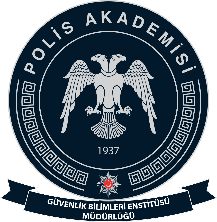 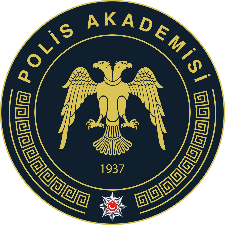 DOKTORA YETERLİK SINAVI BAŞVURU FORMU(FORM-18) POLİS AKADEMİSİ BAŞKANLIĞIGÜVENLİK BİLİMLERİ ENSTİTÜSÜ MÜDÜRLÜĞÜNE	Enstitünüzün .................................................................. Anabilim Dalında ..................................... numaralı Doktora programı öğrencisiyim.	Gerekli dersleri başarıyla tamamlamış bulunmaktayım. 20… - … Döneminde yapılacak olan Doktora Yeterlik Sınavına alınabilmem için gereğini saygılarımla arz ederim.										  		..../..../20...											    ................................................											  (Ad, Soyad, İmza)Adres:		.......................................................................................................................		.......................................................................................................................		.......................................................................................................................			.......................................................................................................................Telefon: 	Ev:................................................. İş:............................................................E-posta:         ........................................................@..........................................................